Imię i nazwisko: 	___________________________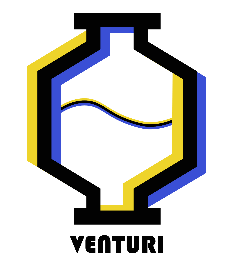 Adres e-mail:	___________________________Warszawa, dnia ___/___/20___ r.WNIOSEKo wykreślenie z listy członków Koła Naukowego Inżynierii Chemicznej i Procesowej „Venturi”Proszę o wykreślenie z listy członków Koła Naukowego Inżynierii Chemicznej i Procesowej „Venturi”. Uzasadnienie prośby:Przyjmuję do wiadomości, iż wraz z zatwierdzeniem wniosku przez Przewodniczącego Koła tracę wszystkie nabyte przeze mnie przywileje wynikające z członkostwa. W przypadku chęci ponownego wstąpienia do KN IChiP „Venturi” zostanę do niego przyjęty/a jako Członek na okresie próbnym.Wypełnia Przewodniczący Koła Naukowego:Zatwierdzam, iż wnioskodawca: (zaznaczyć krzyżykiem)□ wywiązał się ze wszelkich czynności związanych z jego członkostwem w Kole Naukowym;□ został usunięty z listy członków._______________________________					_________________________		Pieczęć								Data i podpis